Уважаемые родители!Начиная с октября месяца длина светового дня уменьшится и будет составлять в среднем  от 5 до 8 часов. А если усесть ,что в санкт петербурге количество пасмурных и ненастных дней больше чем ясных  (обычно 72 в 2018 был рекорд всего 87 ясных, то есть всего2,5 месяца),то  наличие светоотражающих элементов для нас , и в особенности у наших с Вами детей ОБЯЗАТЕЛЬНОСветоотражающие элементы (светоотражатели) предназначены для увеличения видимости пешеходов в темное время суток. Эти простые и эффективные изделия, изготовлены из ПВХ пленки, которая отражает свет автомобильных фар, что значительно помогает снизить количество ДТП.Достоинство светоотражателей для пешеходов в том, что это не просто средства обеспечения безопасности, но еще и яркие, всегда заметные и доступные каждому, аксессуары. Проявление внимательности и осторожности при движении по проезжей части — залог безопасности Нашей с Вами жизни.В темное время суток водитель сможет заметить пешехода на расстоянии не более 50-ти метров. Этого в большинстве случаев недостаточно для предотвращения ДТП. При наличии световозвращающих элементов видимость увеличивается до 200 метров. Применение светоотражателей снижает риск наезда на пешехода до 70-ти процентов.Такому маленькому, но очень полезному подарку будет рад каждый ребенок, ведь светоотражатели для детей не только повышают безопасность на дороге, но и являются жизнерадостными сувенирами.Поэтому начиная с   октября месяца у нас в школе будет проходить рейд по проверке светоотражателей на одежде и ранцах, сумках учащихся.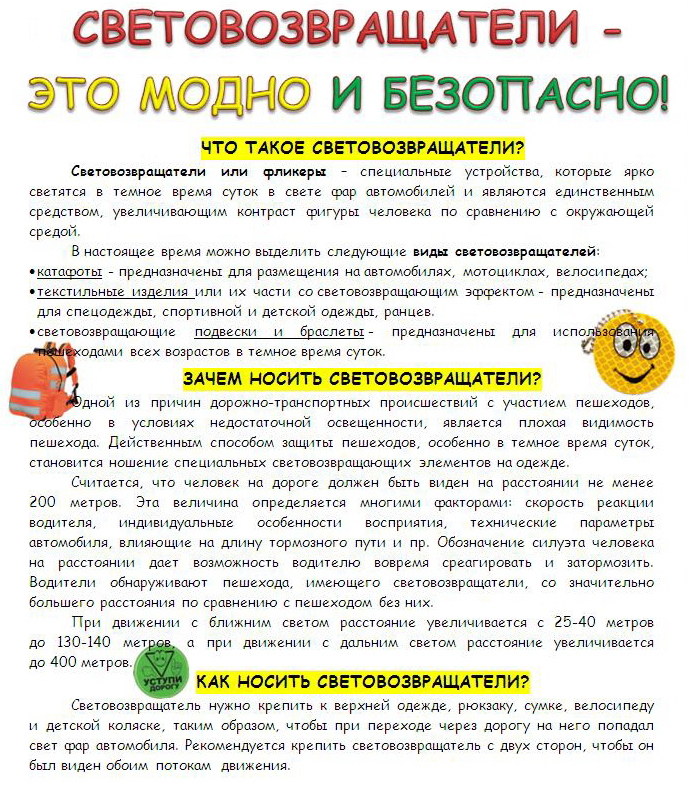 